АДМИНИСТРАЦИЯМУНИЦИПАЛЬНОГО ОБРАЗОВАНИЯГОРОДСКОЙ ОКРУГ ЛЮБЕРЦЫ
МОСКОВСКОЙ ОБЛАСТИПОСТАНОВЛЕНИЕ31.01.2022                                                                                          № 243-ПАг. ЛюберцыОб утверждении типовых форм документов, используемых контрольным органом при осуществлении муниципального земельного контроля на территории городского округа Люберцы Московской областиВ соответствии с Федеральным законом от 31.07.2020 № 248-ФЗ                                           «О государственном контроле (надзоре) и муниципальном контроле в Российской Федерации», Уставом городского округа Люберцы Московской области, Положением о муниципальном земельном контроле на территории городского округа Люберцы Московской области от 20.10.2021 г. № 459/70, Распоряжением Главы городского округа Люберцы Московской области от 21.06.2017 г. №1-РГ «О наделении полномочиями Первого заместителя Главы администрации» постановляю:Утвердить прилагаемые типовые формы документов, используемые контрольным органом при осуществлении муниципального земельного контроля на территории городского округа Люберцы Московской области: Акт выездного обследования земельного(-ых) участка(-ов) в рамках муниципального земельного контроля.  Акт наблюдения за соблюдением обязательных требований в рамках муниципального земельного контроля.  Акт о невозможности проведения контрольного мероприятия. Задание на проведение выездного обследования.  Мотивированное представление о направлении предостережения о недопустимости нарушения обязательных требований.  Мотивированное представление о проведении контрольного (надзорного) мероприятия.  Мотивированное представление об отсутствии основания для проведения контрольного (надзорного) мероприятия. Предписание. Протокол осмотра.Протокол инструментального обследования. Протокол опроса. Требование о предоставлении документов.Опубликовать настоящее Постановление в средствах массовой информации и разместить на официальном сайте администрации в сети «Интернет».Контроль за исполнением настоящего Постановления возложить                       на заместителя Главы администрации Сырова А.Н.Первый заместительГлавы администрации 								И.Г. Назарьева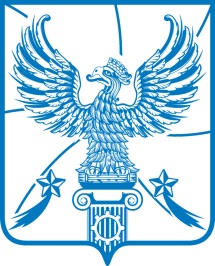 АДМИНИСТРАЦИЯГОРОДСКОГО ОКРУГА ЛЮБЕРЦЫМОСКОВСКОЙ ОБЛАСТИАКТ №_______выездного обследования земельного(-ых) участка(-ов) в рамках муниципального земельного контроля____________________________________________________________________________________________________________________________________________________________________(нормативно-правовые акты, в соответствии с которыми проводится выездное обследование)1.  Задание на проведение выездного обследования земельного(-ых) участка(-ов)
№ ________ от  "____" _________ 20___г.2. Лицо (лица), проводившее(-ие) выездное обследование земельного(-ых) участка(-ов):
____________________________________________________________________________________________________________________________________________________________________(указываются   фамилия, имя, отчество (при наличии), должность лица (лиц), проводившего(-их) выездное обследование)3. Даты и время начала и завершения выездного обследования земельного(-ых) участка(-ов):
с_____час._____мин."___"_______20___г.до____час._____мин."___"_______20___г.4. Сведения об обследованном (-ых) земельном(-ых) участке(-ах): ___________________________ ______________________________________________________________________________________________________________________________________________________________________________________________________________________________________________________ (указываются адрес, а при отсутствии адреса земельного участка иное описание местоположения земельного участка, кадастровый номер, категория и вид разрешенного использования земельного участка, его площадь)5. Перечень контрольных (надзорных) действий, проведенных в ходе выездного обследования земельного(-ых) участка(-ов):____________________________________________________________________________________________________________________________________________________________________________________________________________________________(указываются контрольные (надзорные) действия (осмотр, инструментальное обследование 
(с применением видеозаписи). проводимые в ходе выездного обследования)6. Сведения о результатах выездного обследования земельного(-ых) участка(-ов):__________________________________________________________________________________________________________________________________________________________________________________________________________________________________________________________________________________________________________________________________________________________________________________________________________________________(указываются выводы по результатам проведения выездного обследования)1) вывод о выявлении фактов причинения вреда (ущерба) или возникновения угрозы причинения вреда (ущерба) охраняемым законом ценностям;2) вывод о нарушениях обязательных требований, о готовящихся нарушениях обязательных требований или признаках нарушений обязательных требований, контрольным (надзорным) органом;3) вывод об отсутствии нарушений обязательных требований.7. Перечень прилагаемых к настоящему акту материалов и документов, связанных 
с результатами выездного обследования земельного участка:Фототаблица на ___листах;Схематический(-е) чертеж(-и) земельного(-ых) участка(-ов) с пояснениями;________________________________________________________________________________________________________________________________________________8. Подписи уполномоченных должностных лиц Администрации Городского округа___________(структурное подразделение органа муниципального земельного контроля, уполномоченное 
на исполнение муниципальной функции), проводивших выездное обследование земельного(-ых) участка(-ов):_______________________________              __________________               ___________________________________(должность уполномоченного лица)                         (подпись)                                       (расшифровка подписи)_______________________________              __________________               ___________________________________(должность уполномоченного лица)                         (подпись)                                       (расшифровка подписи)ФОТОТАБЛИЦА
к акту выездного обследования земельного участка
от "___" _________ 20___⠀№ ________Фото № ____Время и дата фотофиксации:  "___" _________ 20___Координаты: _______________Идентификатор устройства фотофиксации: _______Модель устройства: __________Фото № ___Время и дата фотофиксации:  "___" _________ 20_____Координаты: _______________Идентификатор устройства фотофиксации: _______Модель устройства: __________Подписи уполномоченных должностных лиц Администрации Городского округа____________  (структурное подразделение органа муниципального земельного контроля, уполномоченное 
на исполнение муниципальной функции), проводивших выездное обследование земельного(-ых) участка(-ов):_______________________________             __________________                 ___________________________________ (должность уполномоченного лица)                      (подпись)                                         (расшифровка подписи)_______________________________             __________________                 ___________________________________(должность уполномоченного лица)                       (подпись)                                         (расшифровка подписи)СХЕМАТИЧЕСКИЙ ЧЕРТЕЖ
к акту выездного обследования земельного участка
"___" _________ 20___ №________Подписи уполномоченных должностных лиц Администрации Городского округа____________  (структурное подразделение органа муниципального земельного контроля, уполномоченное на исполнение муниципальной функции), проводивших выездное обследование земельного(-ых) участка(-ов):_______________________________             __________________                 ___________________________________ (должность уполномоченного лица)                       (подпись)                                         (расшифровка подписи)_______________________________             __________________                 ___________________________________(должность уполномоченного лица)                        (подпись)                                         (расшифровка подписи)АДМИНИСТРАЦИЯГОРОДСКОГО ОКРУГА ЛЮБЕРЦЫ        МОСКОВСКОЙ ОБЛАСТИАКТ №_______наблюдения за соблюдением обязательных требований 
в рамках муниципального земельного контроля__________________________________________________________________________________ (нормативно-правовые акты, в соответствии с которыми проводится наблюдение 
за соблюдением обязательных требований)1.  Задание на проведение наблюдения за соблюдением обязательных требований
№________от  "____" _________ 20___г.2. Лицо (лица), проводившее(-ие) наблюдение за соблюдением обязательных требований:
______________________________________________________________________________________________________________________________________________________________________________________________________________________________________________________(указываются   фамилия, имя, отчество (при наличии), должность лица (лиц), проводившего(-их) наблюдение 
за соблюдением обязательных требований)3. Даты и время начала и завершения наблюдение за соблюдением обязательных требований:
с ____час._____мин."___"_______20___г.до____час._____мин."___"_______20___г.4. Сведения об объекте наблюдения за соблюдением обязательных требований: ______________ ____________________________________________________________________________________________________________________________________________________________________ (указываются объект, его адрес, а при отсутствии адреса иное описание местоположения объекта, кадастровый номер, категория и вид разрешенного использования земельного участка (при наличии), его площадь)5. В ходе наблюдения за соблюдением обязательных требований были изучены:
 (указывается информация, данные, сведения)6. Сведения о результатах наблюдения за соблюдением обязательных требований:___________________________________________________________________________________________________________________________________________________________________(указываются выводы по результатам проведения наблюдения за соблюдением обязательных требований)1) вывод о выявлении фактов причинения вреда (ущерба) или возникновения угрозы причинения вреда (ущерба) охраняемым законом ценностям;2) вывод о нарушениях обязательных требований, о готовящихся нарушениях обязательных требований или признаках нарушений обязательных требований, контрольным (надзорным) органом;3) вывод об отсутствии нарушений обязательных требований.7. Перечень прилагаемых к настоящему акту материалов и документов, связанных 
с результатами наблюдения за соблюдением обязательных требований земельного участка:__________________________________________________________________________________8. Предлагается принять следующее решение:_________________________________________________________________________________(указывается решение)1) решение о проведении внепланового контрольного (надзорного) мероприятия в соответствии 
со статьей 60 Федерального закона от 31.07.2020 № 248-ФЗ «О государственном контроле (надзоре) 
и муниципальном контроле в Российской Федерации»;2) решение об объявлении предостережения;3) решение о выдаче предписания об устранении выявленных нарушений в порядке, предусмотренном пунктом 1 части 2 статьи 90 Федерального закона от 31.07.2020 № 248-ФЗ «О государственном контроле (надзоре) и муниципальном контроле в Российской Федерации», в случае указания такой возможности в федеральном законе о виде контроля;4) решение, закрепленное в федеральном законе о виде контроля в соответствии с частью 3 статьи 90 Федерального закона от 31.07.2020 № 248-ФЗ «О государственном контроле (надзоре) и муниципальном контроле в Российской Федерации», в случае указания такой возможности в федеральном законе о виде контроля.9. Подписи уполномоченных должностных лиц Администрации Городского округа __________(структурное подразделение органа муниципального земельного контроля, уполномоченное 
на исполнение муниципальной функции), проводивших наблюдения за соблюдением обязательных требований земельного(-ых) участка(-ов):_______________________________               __________________              ___________________________________(должность уполномоченного лица)                          (подпись)                                        (расшифровка подписи)_______________________________               __________________              ___________________________________(должность уполномоченного лица)                          (подпись)                                        (расшифровка подписи)АДМИНИСТРАЦИЯГОРОДСКОГО ОКРУГА ЛЮБЕРЦЫМОСКОВСКОЙ ОБЛАСТИАКТ №_______о невозможности проведения контрольного мероприятияПри проведении_______________________________________________________                                           (наименование контрольного мероприятия)в рамках осуществления ________________________________________________                                                                                                          (указать вид контроля)в отношении __________________________________________________________                                  (наименование юридического лица, Ф.И.О. индивидуального предпринимателя, Ф.И.О. гражданина)по адресу: ____________________________________________________________                                                       (место проведения контрольного мероприятия, кадастровый номер (при наличии))на основании:_________________________________________________________                                           (вид документа с указанием реквизитов (номер, дата))должностным лицом, уполномоченным на проведение контрольного мероприятия (Ф.И.О., должность) установлено, что проведение _____________________________________________________________________ (наименование контрольного мероприятия)невозможно в связи:____________________________________________________________________ (описываются обстоятельства и условия, препятствующие проведению контрольного мероприятия)   Прилагаемые к акту документы: _________________________________________Должностное лицо, ответственное на проведение контрольного мероприятия:______________________________         _______________          _______________             (фамилия, имя, отчество, должность)                                                (подпись)                                                 (дата)______________________________         _______________          _______________             (фамилия, имя, отчество, должность)                                                (подпись)                                                 (дата)АДМИНИСТРАЦИЯГОРОДСКОГО ОКРУГА ЛЮБЕРЦЫ    МОСКОВСКОЙ ОБЛАСТИЗаданиена проведение выездного обследованияот ______________ № _________1. В соответствии со статьей 75 Федерального закона от 31 июля 2020 г. № 248-ФЗ 
«О государственном контроле (надзоре) и муниципальном контроле в Российской Федерации», 
а также______________________________________________________________________________(указываются реквизиты Положения о виде контроля)2. Выездное обследование проводится в рамках
    ______________________________________________________________________________(наименование вида муниципального контроля)3. Назначить лицами, уполномоченными на проведение выездного обследования ______________________________________________________________________________(Фамилия, Имя, Отчество (при наличии), должность)4. Выездное обследование провести в отношении:
________________________________________________________________________________________________________________________________________________________________________________________________________________________________________________________________________________________________________________________________(указываются объекты контроля, их характеристики)5. Срок проведения: __________________________________________________________(указывается количество рабочих дней продолжительности проведения выездного обследования)с « ___ » ____________ 20___ г. по « ___ » ____________ 20___ г. 6. В ходе выездного обследования могут совершаться следующие контрольные (надзорные) действия:______________________________________________________________________
(указываются контрольные (надзорные) действия)7. Указание иных сведений:_______________________________________________________ (указываются иные сведения)Утверждаю: _________________                                 _________________ 	                            _________________        (должность)	    (подпись)	(ФИО)АДМИНИСТРАЦИЯ ГОРОДСКОГО ОКРУГА ЛЮБЕРЦЫ МОСКОВСКОЙ ОБЛАСТИМОТИВИРОВАННОЕ ПРЕДСТАВЛЕНИЕо направлении предостережения о недопустимостинарушения обязательных требованийот «___» ___________ 20__ г. №_____ _________________________________________________________________________________(место составления мотивированного представления)По результатам:______________________________________________________________________ (рассмотрения сведений о причинении вреда (ущерба) охраняемым законом ценностям, указанных в обращении, (заявлении) гражданина и организации; рассмотрения информации от органов государственной власти, органов местного самоуправления, из СМИ; проведения профилактического мероприятия или мероприятия 
без взаимодействия с контролируемым лицом)в рамках осуществления мероприятий по муниципальному земельному контролю на земельном участке:______________________________________________________________________(указываются характеристики земельного участка)установлено:______________________________________________________________________(излагаются доводы о подтверждении достоверности сведений о причинении вреда (ущерба) или об угрозе причинения вреда (ущерба) охраняемым законом ценностям либо установлении параметров деятельности контролируемого лица, соответствие которым или отклонение от которых согласно утвержденным индикаторам риска нарушения обязательных требований является основанием для проведения контрольного (надзорного) мероприятия; доводы о том, что объект контроля представляет явную непосредственную угрозу причинения вреда (ущерба) охраняемым законом ценностям или о том, что такой вред (ущерб) причинен; приводятся факты причинения вреда (ущерба) или возникновения угрозы причинения вреда (ущерба) охраняемым законом ценностям, сведения о нарушениях обязательных требований, о готовящихся нарушениях обязательных требований или признаках нарушений обязательных требований; доводы о необходимости проведения контрольного (надзорного) мероприятия и его виде)На основании вышеизложенного прошу принять решение о направлении
______________________________________________________________________(наименование, адрес контролируемого лица, ИНН, ОГРН)Приложение (при наличии):1) _____________________________________________________________________2) _____________________________________________________________________3) _____________________________________________________________________  _____________________________             _________________    _______________           (должность уполномоченного лица)                                             (подпись)                                   (Ф.И.О.)АДМИНИСТРАЦИЯ ГОРОДСКОГО ОКРУГА ЛЮБЕРЦЫ МОСКОВСКОЙ ОБЛАСТИМОТИВИРОВАННОЕ ПРЕДСТАВЛЕНИЕо проведении контрольного (надзорного) мероприятияот «___» ___________ 20__ г. №_____ _________________________________________________________________________________(место составления мотивированного представления)По результатам:_______________________________________________________________________(рассмотрения сведений о причинении вреда (ущерба) охраняемым законом ценностям, указанных в обращении, (заявлении) гражданина и организации; рассмотрения информации от органов государственной власти, органов местного самоуправления, из СМИ; проведения профилактического мероприятия или мероприятия без взаимодействия с контролируемым лицом)в рамках осуществления мероприятий по муниципальному земельному контролю на земельном участке:______________________________________________________________________(указываются характеристики земельного участка)установлено:______________________________________________________________________(излагаются доводы о подтверждении достоверности сведений о причинении вреда (ущерба) или об угрозе причинения вреда (ущерба) охраняемым законом ценностям либо установлении параметров деятельности контролируемого лица, соответствие которым или отклонение от которых согласно утвержденным индикаторам риска нарушения обязательных требований является основанием для проведения контрольного (надзорного) мероприятия; доводы о том, что объект контроля представляет явную непосредственную угрозу причинения вреда (ущерба) охраняемым законом ценностям или о том, что такой вред (ущерб) причинен; приводятся факты причинения вреда (ущерба) или возникновения угрозы причинения вреда (ущерба) охраняемым законом ценностям, сведения о нарушениях обязательных требований, о готовящихся нарушениях обязательных требований или признаках нарушений обязательных требований; доводы о необходимости проведения контрольного (надзорного) мероприятия и его виде)На основании вышеизложенного прошу принять решение о проведении 
______________________________________________________________________ (вид контрольного (надзорного) мероприятия)в отношении земельного участка______________________________________________________________________(указать кадастровый номер земельного участка)принадлежащего______________________________________________________________________(наименование, адрес контролируемого лица, ИНН, ОГРН)на праве______________________________________________________________________(указывается вид права, дата и номер государственной регистрации)Приложение (при наличии):1) _____________________________________________________________________2) _______________________________________________________________________________             _____________      __________  (должность уполномоченного лица)           (подпись)                 (Ф.И.О.)АДМИНИСТРАЦИЯ ГОРОДСКОГО ОКРУГА ЛЮБЕРЦЫ МОСКОВСКОЙ ОБЛАСТИМОТИВИРОВАННОЕ ПРЕДСТАВЛЕНИЕоб отсутствии основания для проведения контрольного(надзорного) мероприятия 
от «___» ___________ 20__ г. №_____ ____________________________________________________________________________(место составления мотивированного представления)По результатам:_______________________________________________________________________(рассмотрения сведений о причинении вреда (ущерба) охраняемым законом ценностям, указанных в обращении, (заявлении) гражданина и организации; рассмотрения информации от органов государственной власти, 
органов местного самоуправления, из СМИ)установлен факт:_________________________________________________________________(невозможности подтвердить личность гражданина, полномочия представителя организации,
 обнаружения недостоверности сведений о причинении вреда (ущерба) или об угрозе причинения вреда (ущерба) охраняемым законом ценностям)На основании вышеизложенного считаю, что основания для проведенияконтрольного (надзорного) мероприятия отсутствуют. Приложение (при наличии):1) _____________________________________________________________________2) _____________________________________________________________________3) _____________________________________________________________________  ________________________             _________________    _______________           (должность уполномоченного лица)                                             (подпись)                                   (Ф.И.О.)АДМИНИСТРАЦИЯГОРОДСКОГО ОКРУГА ЛЮБЕРЦЫМОСКОВСКОЙ ОБЛАСТИПРЕДПИСАНИЕот «___» ___________ 20__ г. №_____ ____________________________________________________________________________(место составления предписания)В порядке осуществления муниципального земельного контроля на основаниирешения ______________________________________________________________________________________________________________________________(должность, Ф.И.О. должностного лица органа муниципального контроля, принявшего решение о проведении контрольного мероприятия, реквизиты (дата принятия и номер) такого решения)лицами: ______________________________________________________________________________________________________________________________________(Ф.И.О., должность лица (лиц), проводившего(их) проверку)"___" _________ 20__ г. проведена (плановая/внеплановая, документарная/выездная) проверка в отношении земельного участка, расположенного по адресу:_______________________________________________________________________________________________________________________________________________,площадью ___________ кв. м, кадастровый номер ____________________________,категория земель – «________», вид разрешенного использования – «___________», используемого________________________________________________________________________________________________________________________,(указываются Ф.И.О. гражданина, индивидуального предпринимателя или наименование организации, 
их индивидуальные номера налогоплательщика, адрес организации (ее филиалов, представительств, обособленных структурных подразделений), ответственных за соответствие обязательным требованиям объекта контроля, в отношении которого проведено контрольное мероприятие)на праве________________________________________________________________     (указывается вид права, дата и номер государственной регистрации права)В ходе проведения (плановая/внеплановая, документарная/выездная) проверки выявлены нарушения требований, установленных законодательством Российской Федерации:_________________________________________________________________(указываются выводы о выявленных нарушениях обязательных требований (с указанием обязательного требования, нормативного правового акта и его структурной единицы, которым установлено нарушенное обязательное требование, сведений, являющихся доказательствами нарушения обязательного требования), о несоблюдении (нереализации) требований, содержащихся в разрешительных документах, с указанием реквизитов разрешительных документов, о несоблюдении требований документов, исполнение которых является обязательным в соответствии с законодательством Российской Федерации, муниципальными правовыми актами, о неисполнении ранее принятого решения органа муниципального контроля, являющихся предметом контрольного мероприятия)Руководствуясь ст. 72 Земельного кодекса Российской Федерации от 25.10.2001 № 136-ФЗ ( ред. от 30.12.2015) ( с изм. и доп., вступ. в силу с 01.01.2016).ОБЯЗЫВАЮ:в срок до "_____" _______________ 20____ г. устранить допущенное нарушение:___________________________________________________________________________________________________________________________Информацию о результатах исполнения настоящего Предписания следует проинформировать ___________________________ (указывается наименование контрольного органа) в письменной форме или в электронной форме с приложением копий подтверждающих документов.Невыполнение в установленный срок настоящего Предписания влечет административную ответственность в соответствии с _____________________ Кодекса Российской Федерации об административных правонарушениях.Настоящее Предписание может быть обжаловано в установленном законом порядке.Органом, осуществляющим контроль за исполнением настоящего предписания, является вынесший его орган муниципального контроля:_____________________________________________________________________(указывается наименование контрольного органа)_______________             _________________    _______________           (должность руководителя)                                          (подпись)                                     (Ф.И.О.)        (заместителя руководителя) органа    муниципального земельного контроля)                                                                  М.П._______________________________________________________________(Отметка об ознакомлении или об отказе в ознакомлении контролируемых лиц или их представителей 
с предписанием (дата и время ознакомления))АДМИНИСТРАЦИЯГОРОДСКОГО ОКРУГА ЛЮБЕРЦЫМОСКОВСКОЙ ОБЛАСТИПротокол осмотраот «___» ___________ 20__ г. №_____ ____________________________________________________________________________(место составления протокола)1. Вид муниципального контроля:_________________________________________________________________(указывается конкретный осуществляемый местной администрацией вид муниципального контроля, например, муниципальный земельный контроль или муниципальный контроль в сфере благоустройства)2. Осмотр проведен:1) __________________________________________________________2) _____________________________________________________(указываются Ф.И.О., должность должностного лица (должностных лиц, в том числе руководителя группы должностных лиц), уполномоченного (уполномоченных) на проведение контрольного мероприятия и которое провело осмотр)3. Осмотр проведен в отношении:1) ______________________________________________________2) _________________________________________________________(указываются исчерпывающий перечень и точное количество осмотренных объектов: территорий (земельных участков), помещений, транспортных средств, иных предметов с указанием идентифицирующих их признаков (кадастровые номера, регистрационные, инвентаризационные (если известны) номера, адреса места нахождения); идентифицирующие признаки указываются те, которые имеют значение для осмотра с учетом целей этого контрольного действия)4. Контролируемые лица:______________________________________________________________(указываются фамилия, имя, отчество (при наличии) гражданина или наименование организации, их индивидуальные номера налогоплательщика, адрес организации (ее филиалов, представительств, обособленных структурных подразделений), ответственных за соответствие обязательным требованиям объекта контроля, 
в отношении которого проведено контрольное действие)______________________             _________________    _______________              (должность специалиста)                                                    (подпись)                                     (Ф.И.О.)            (руководителя группы специалистов)  уполномоченного осуществлять контрольное мероприятие                                                           Отметка о присутствии контролируемого лица или его представителя ______________________________________________________________________(Ф.И.О. контролируемого лица (законного представителя), дата, подпись)Отметка о применении или неприменении видеозаписи_________________________________________________________________(заполняется специалистом уполномоченном осуществлять контрольное мероприятие)Отметка об ознакомлении или об отказе в ознакомлении контролируемых лиц или их представителей с протоколом осмотра  ______________________________________________________________________(Ф.И.О. контролируемого лица (законного представителя), дата, время, подпись)Отметка о направлении протокола осмотра в электронном виде (адрес электронной почты), 
в том числе через личный кабинет на специализированном электронном портале______________________________________________________________(заполняется специалистом уполномоченном осуществлять контрольное мероприятие)* Отметки размещаются после реализации указанных в них действийАДМИНИСТРАЦИЯГОРОДСКОГО ОКРУГА ЛЮБЕРЦЫМОСКОВСКОЙ ОБЛАСТИПротокол инструментального обследованияот «___» ___________ 20__ г. №_____ ____________________________________________________________________________(место составления протокола)1. Вид муниципального контроля:_______________________________________________________________(указывается конкретный осуществляемый местной администрацией вид муниципального контроля, например, муниципальный земельный контроль или муниципальный контроль в сфере благоустройства)2. Инструментальное обследование проведено:1) _______________________________________________________2) ___________________________________________________________(указываются Ф.И.О., должности должностного лица (должностных лиц, в том числе руководителя группы должностных лиц), уполномоченного (уполномоченных) на проведение контрольного мероприятия и которое провело инструментальное обследование и имеющего допуск к работе на специальном оборудовании, использованию технических приборов, привлеченного специалиста, имеющего допуск к работе на специальном оборудовании, использованию технических приборов)3. Инструментальное обследование проведено в отношении:1) ___________________________________________________________2) ________________________________________________________(указываются идентифицирующие признаки объекта, в отношении которого проведено инструментальное обследование)4. Контролируемые лица:____________________________________________________________(указываются фамилия, имя, отчество (при наличии) гражданина или наименование организации, их индивидуальные номера налогоплательщика, адрес организации (ее филиалов, представительств, обособленных структурных подразделений), ответственных за соответствие обязательным требованиям объекта контроля, 
в отношении которого проведено контрольное действие)5. Инструментальное обследование проведено с использованием следующего (следующих) специального оборудования / технических приборов:_________________________________________________________________(указать нужное)6. В ходе инструментального обследования была применена следующая методика (методики):________________________________________________________________(указать нужное)7. По результатам инструментального обследования был достигнут следующий результат:_________________________________________________________________(результат инструментального обследования описывается с обязательным указанием: нормируемого значения (значений) показателей, подлежащих контролю при проведении инструментального обследования, и фактического значения (значений) показателей, полученного при инструментальном обследовании, выводами о соответствии (несоответствии) этих показателей установленным нормам, а также иными сведениями, имеющими значение 
для оценки результатов инструментального обследования)_____________________________             _________________    _______________            (должность специалиста)                                                    (подпись)                                     (Ф.И.О.)            (руководителя группы специалистов)  уполномоченного осуществлять контрольное мероприятие                                                           Отметка о присутствии контролируемого лица или его представителя _____________________________________________________________________(Ф.И.О. контролируемого лица (законного представителя), дата, подпись)Отметка о применении или неприменении видеозаписи________________________________________________________________(заполняется специалистом уполномоченном осуществлять контрольное мероприятие)Отметка об ознакомлении или об отказе в ознакомлении контролируемых лиц или их представителей с протоколом инструментального обследования  ________________________________________________________________(Ф.И.О. контролируемого лица (законного представителя), дата, время, подпись)Отметка о направлении протокола инструментального обследования в электронном виде (адрес электронной почты), в том числе через личный кабинет на специализированном электронном портале________________________________________________________________(заполняется специалистом уполномоченном осуществлять контрольное мероприятие)* Отметки размещаются после реализации указанных в них действийАДМИНИСТРАЦИЯГОРОДСКОГО ОКРУГА ЛЮБЕРЦЫМОСКОВСКОЙ ОБЛАСТИПротокол опросаот «___» ___________ 20__ г. №_____ ___________________________________________________________________________(место составления протокола)1. Вид муниципального контроля:________________________________________________________________(указывается конкретный осуществляемый местной администрацией вид муниципального контроля, например, муниципальный земельный контроль или муниципальный контроль в сфере благоустройства)2. Опрос проведен:1) _________________________________________________________2) ____________________________________________________________(указываются Ф.И.О., должность должностного лица (должностных лиц, в том числе руководителя группы должностных лиц), уполномоченного (уполномоченных) на проведение контрольного мероприятия и которое провело опрос)3. Опрос проведен в отношении:1) ___________________________________________________________2) __________________________________________________________(указываются Ф.И.О., должность опрошенного гражданина)4. Контролируемые лица:________________________________________________________________(указываются фамилия, имя, отчество (при наличии) гражданина или наименование организации, их индивидуальные номера налогоплательщика, адрес организации (ее филиалов, представительств, обособленных структурных подразделений), ответственных за соответствие обязательным требованиям объекта контроля, 
в отношении которого проведено контрольное действие)5. В ходе опроса была получена следующая информация:______________________________________________________________(указывается полученная устная информация, имеющая значение для проведения оценки соблюдения контролируемым лицом обязательных требований)Достоверность изложенных в настоящем протоколе опроса сведений подтверждаю.___________________________________________________________(указывается Ф.И.О. должность опрошенного лица) ______________________             _________________    _______________            (должность специалиста)                                                    (подпись)                                     (Ф.И.О.)            (руководителя группы специалистов)  уполномоченного осуществлять контрольное мероприятие                                                           Отметка об ознакомлении или об отказе в ознакомлении контролируемых лиц или их представителей с протоколом опроса  ______________________________________________________________________(Ф.И.О. контролируемого лица (законного представителя), дата, время, подпись)Отметка о направлении протокола опроса в электронном виде (адрес электронной почты), 
в том числе через личный кабинет на специализированном электронном портале________________________________________________________________(заполняется специалистом уполномоченном осуществлять контрольное мероприятие)* Отметки размещаются после реализации указанных в них действийАДМИНИСТРАЦИЯГОРОДСКОГО ОКРУГА ЛЮБЕРЦЫМОСКОВСКОЙ ОБЛАСТИТребование о предоставлении документовот «___» ___________ 20__ г. №_____ (дата и номер составления требования)____________________________________________________________________________(место составления протокола)1. Вид муниципального контроля:_________________________________________________________________(указывается конкретный осуществляемый местной администрацией вид муниципального контроля, например, муниципальный земельный контроль или муниципальный контроль в сфере благоустройства)2. Контролируемые лица:________________________________________________________________(указываются фамилия, имя, отчество (при наличии) гражданина или наименование организации, их индивидуальные номера налогоплательщика, адрес организации (ее филиалов, представительств, обособленных структурных подразделений), ответственных за соответствие обязательным требованиям объекта контроля, в отношении которого проведено контрольное действие)3. Необходимо представить в срок до «_____» ____________ 20__ г.:1) ________________________________________________________2) __________________________________________________________(указываются исчерпывающий перечень необходимых и (или) имеющих значение для проведения контрольного действия документов и (или) их копий, в том числе материалов фотосъемки, аудио- и видеозаписи, информационных баз, банков данных, а также носителей информации)________________             _________________    _______________ (должность специалиста)                    			                (подпись)                                              (Ф.И.О.)                (руководителя группы специалистов)                       								 уполномоченного осуществлять контрольное мероприятие                								                                           Требование о предоставлении документов получил________________                ______________________________________________                        (подпись)                                   		      (Ф.И.О. подписавшего лица, должность, реквизиты доверенности)                                     Отметка о направлении требования о предоставлении документов в электронном виде (адрес электронной почты), в том числе через личный кабинет на специализированном электронном портале* ________________________________________________________________			(заполняется специалистом уполномоченном осуществлять контрольное мероприятие)* Отметка размещается после реализации указанных в ней действий                     _____________________________                                                ___________________________                 (место составления акта)  (время и дата составления акта)_____________________________                                                                          ___________________________   (место составления акта)(время и дата составления акта)  _____________________________                                                                                  ___________________________(место составления акта)  (время и дата составления акта)предостережения о недопустимости нарушения обязательных требований.4. Истребуемые документы необходимо направить в контрольный орган 
в форме электронного документа в порядке, предусмотренном статьей 21 Федерального закона от 31.07.2020 № 248-ФЗ «О государственном контроле (надзоре) и муниципальном контроле в Российской Федерации» представить на бумажном носителе (указать нужное). Документы могут быть представлены в контрольный орган на бумажном носителе контролируемым лицом лично или через представителя либо направлены по почте заказным письмом. На бумажном носителе представляются подлинники документов, либо заверенные контролируемым лицом копии. Тиражирование копий документов на бумажном носителе, и их доставка в контрольный орган осуществляются за счет контролируемого лица. По завершении контрольного мероприятия подлинники документов будут возвращены контролируемому лицу*.